Scatterplots ReviewPositive correlation – when one variable increase the other increasesNegative correlation – when on variable increases the other decreasesNo correlation – no relationship between the variablesIdentify the type of correlation in each scatterplot below.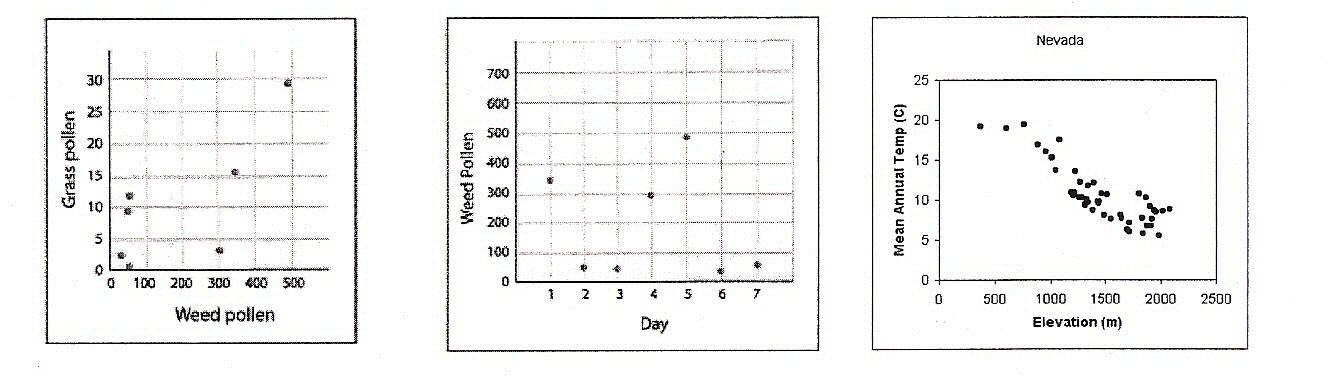 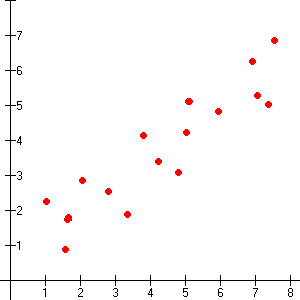 What type of correlation would you expect the following relationships to have?The weight of a cat and how much it eats.The size of your feet and how many siblings you have.The amount of time spent watching TV and a student’s grade in math.The scatter plot shows the relationship between games played and tickets won. Which graph below represents the line of best fit?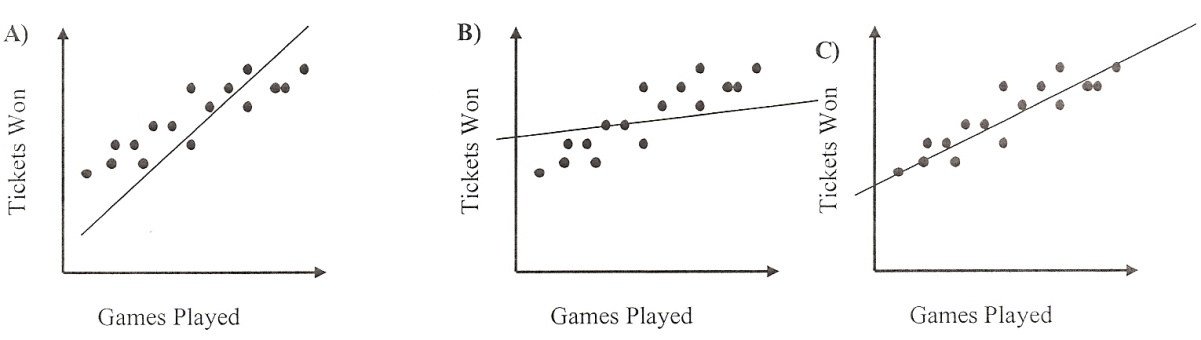 The scatter plot shows the relationship between hours spent shopping and money. Which graph below represents the line of best fit?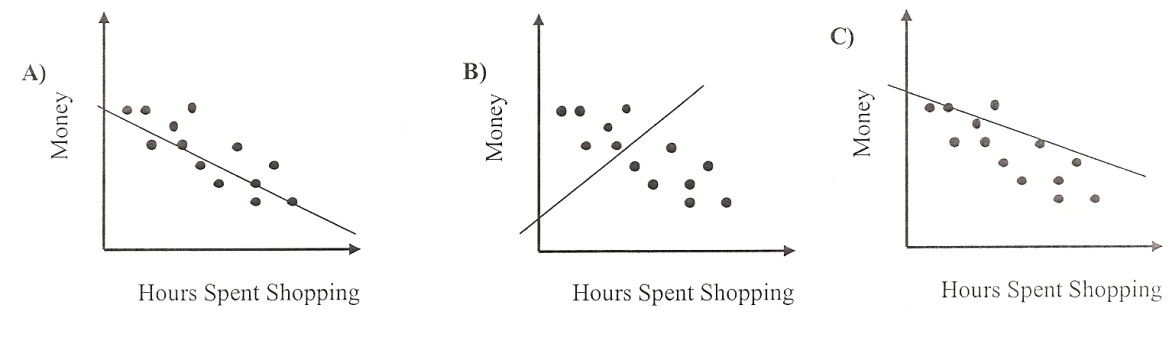 Look at the graph below comparing height and weight.  Draw a line of best fit and answer the following.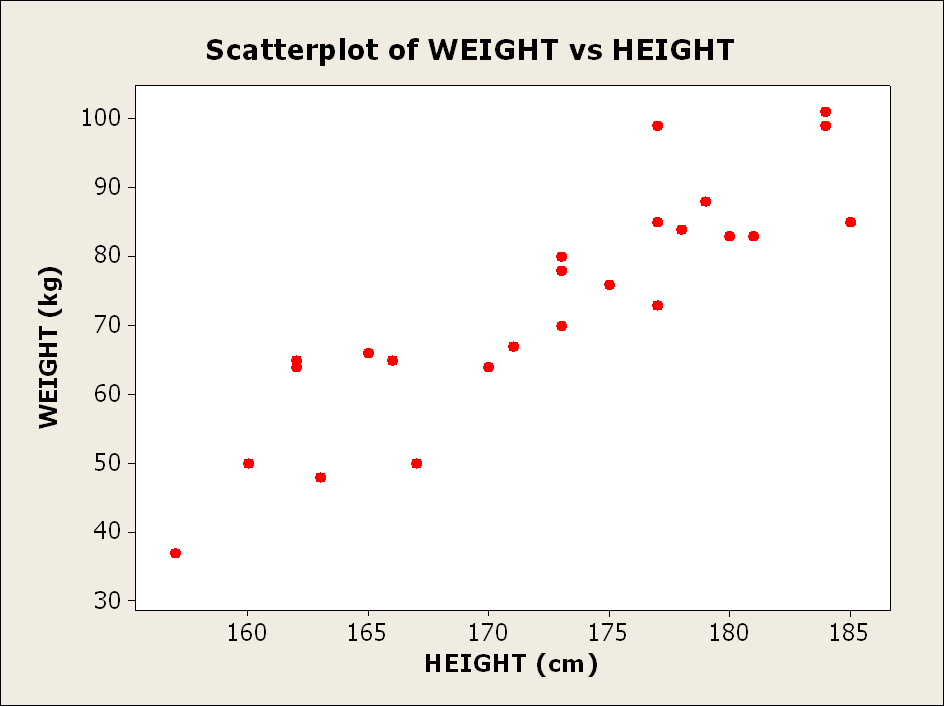 How much would you expect someone who is 172 centimeters to weigh?How tall would you expect someone who weighed 85 kg to be?Use the data on neighborhood children to write an equation (using your calculator) and then use your equation to answer the questions.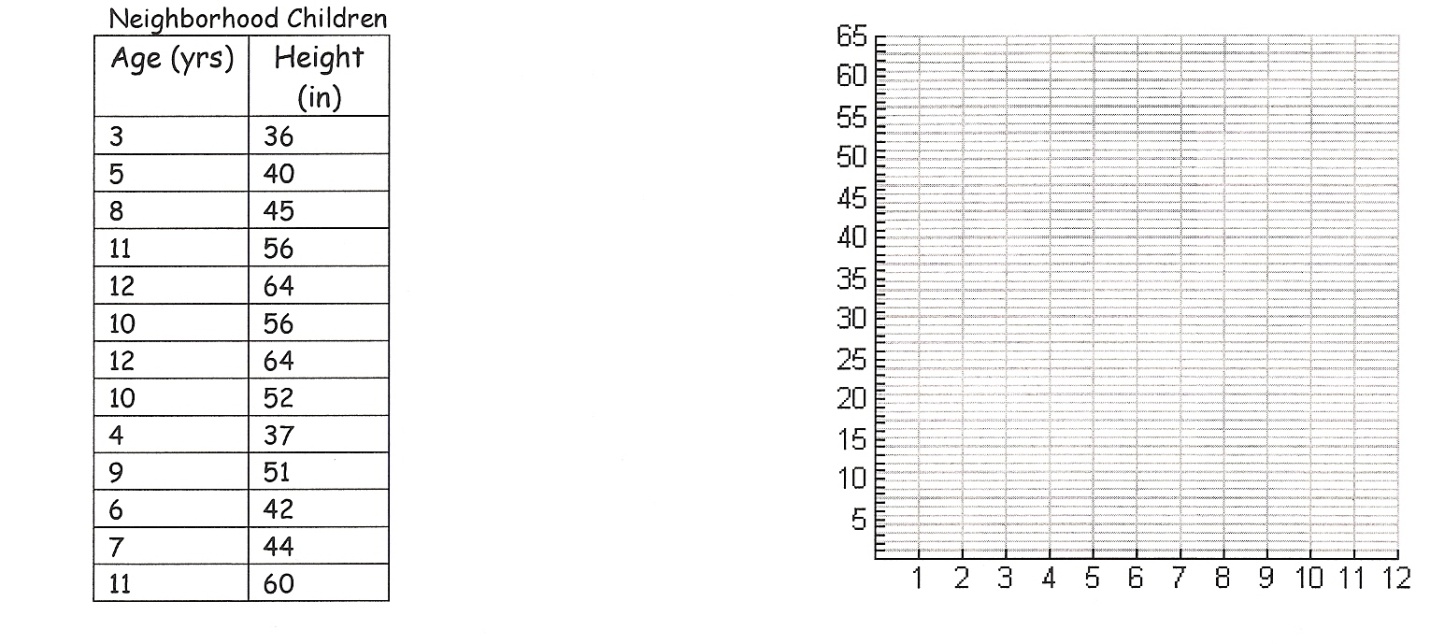 Equation __________________________How tall would you expect a two year old to be? How old would you expect a child who is 47 inches tall to be?Below is a scatterplot showing the relationship between time since noon and money left for a person gambling.Use two points that fall on the line to write an equation for your line of best fit.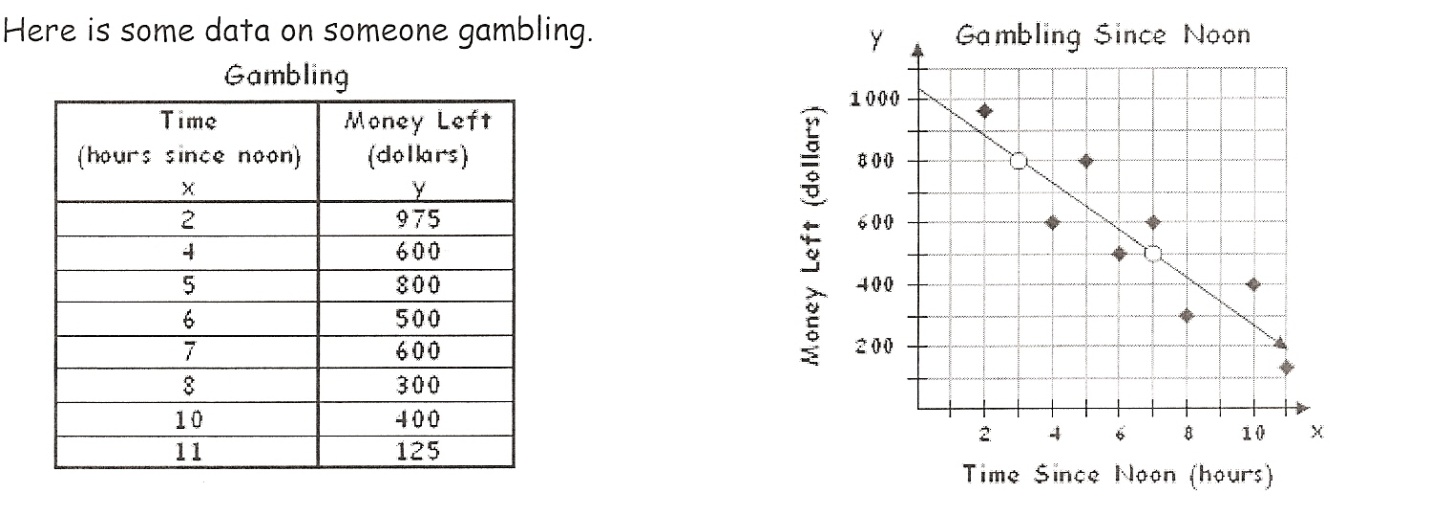 What does the y-intercept mean in this problem?What does the slope mean in this problem?Use your equation to predict when the gambler runs out of money.At 10:00pm the gambler says, “Hey, I’m on a roll! I’ve been making money for the last two hours.” Is this true? How would you advise the gambler?Confirm your answer by seeing how much the gambler will have left after 14 hours of gambling.What if the gambler kept going for 24 hours? What would be the dollar value? What does this mean in the context of this problem?